חגיגות חנוכה בכפר אחים מסיבת חנוכה לכל המשפחה ביום רביעי 9.12.15 בשעה 17:00 בבית העםהצגות חנוכה על ידי הנוערמופע של "הקרקס האפריקאי"האירוע נעשה בסיוע המועצה האזורית באר טוביה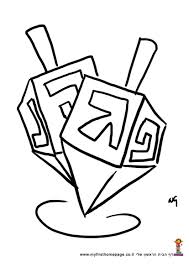 	מסע לפידים לנוער כפר אחיםוהדלקת נרות בכיכר המושב על ידי רב המושבביום חמישי 10.12.15 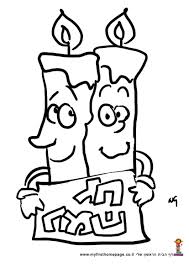 ניפשים בשעה 16:30 בבית העם להפנינג חנוכהבשעה 17:30 יצא מסע הלפידים מבית העם בשעה 18:00 תתקיים הדלקת הנרות בכיכר המושב.מצפים לראותכםתרבות, נוער וחב"ד כפר אחים